2017 Performance Improvement Report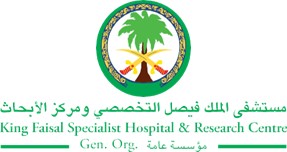 STRATEGIC PRIORITY Project NameProject NameProject NameProject NameImprove Clinical Documentation ComplianceImprove Clinical Documentation ComplianceImprove Clinical Documentation ComplianceImprove Clinical Documentation ComplianceSiteSiteDepartmentDepartmentProject StatusProject Start DateProject Start DateProject End Date Problem: Why the project was needed?Nursing protocol services noticed, a significant decrease in clinical documentation compliance in D4 unit. Therefor, this project was initiated aiming to increase the compliance of nursing documentation.Aims: What will the project achieve?To improve nursing clinical documentation compliance in D-4 unit by 5% from the baseline (85%) by end of September 2017.Benefits/Impact: What is the improvement outcome?(check all that apply)  Contained or reduced costs  Improved productivity  Improved work process  Improved cycle time  Increased customer satisfaction  Other (please explain)Quality Domain: Which of the domains of healthcare quality does this project support?(Select only one)Interventions: Overview of key steps/work completed Documentation Audit Tool developed for nurses to be utilized on daily basis.Audit buddy is assigned by charge nurse per shift.  Monitoring staff compliance and, discuss areas for improvement. End of the month, team leader collects data and shares it in the unit meeting pointing on improvement opportunities. Execution of ideas for improvement coming from staff suggestionsOngoing awareness and continuous staff education.Results: Insert relevant graphs and charts to illustrate improvement pre and post project(insert relevant graphs, data, charts, etc.) Project LeadTeam MembersName (person accountable for project)Names(persons involved in project)